Understanding the many programs, courses and events connecting students and faculty to the community can be confusing. The following are some tips to guide your efforts to connect.Course connections may evolve by:  HSU STUDENTS or FACULTY approach organizations to learn more about opportunities to fulfill their course service requirements.COMMUNITY ORGANIZATION STAFF approach HSU students, faculty and staff to develop partnerships.DECIDE which type of service project works best for you: Academic Interns focus on professional development, with faculty overseeing the individual’s 60+ hour service experience. Service Learners study common academic themes in a class, while serving to address needs with community partners for an average of 30 hours.Students and faculty may also conduct research and other one-time projects.DEVELOP Promotional Materials:Position Descriptions recruit students, promote your opportunities, help with screening, and outline expectations. Create an eye-catching flier with basic service position and contact information, to be distributed on campus.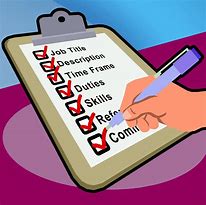 Create an email announcement providing information on your service or project needs and attach Position Descriptions or fliers.Integrate information on your website about your service opportunities.SHARE your promotional materials and opportunities widely:The Center for Community Based Learning can share your opportunities with faculty and staff. Contact Stacy Becker at (707) 824-4963, stacy.becker@humboldt.edu. Table at the Fall Volunteer Fair and Spring Career and Volunteer Expo events.Post to HSU Handshake (a jobs listing platform). For-profit businesses can only post paid internships. Create your account at https://humboldt.joinhandshake.com/login. Contact the Academic & Career Advising Center at (707) 826-3341 for assistance. 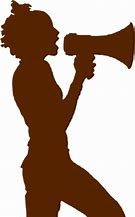 Connect with faculty: research department websites, attend department and other HSU events such as the Spring ideaFEST. Invite faculty to your Board or committee meetings.Attend classes or serve on panels to share information about your organization. Post your fliers/materials on campus bulletin boards.  Up to 35 fliers need to be stamped at the UC Information desk. For more information, (707) 826-4414.1Adapted from Community Partner Guide to Campus Collaborations… Cress, Stokamer, and Kaufman; Stylus Publishing, 2015; pp. 17-18